ОСНОВНО УЧИЛИЩЕ„Д-Р ПЕТЪР БЕРОН”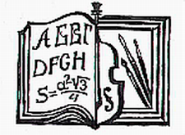 с. ЖЕЛЮ ВОЙВОДА, община СЛИВЕН ул. „ СЪБИ ДИМИТРОВ” № 35e-mail: oupetarberonjv@abv.bg, тел. 045102311Вх. №....................................................             П Р О Т О К О Л Днес, …………………. г., във връзка с Правилник за създаването, устройството и дейността на обществените съвети към училищата, издаден от Министерство на образованието и науката се проведе среща на родителите от ………. клас  за излъчване на представител от родителите за участие в събранието на родителите за създаване и определяне на състав на Обществен съвет към ОУ „Д-р Петър Берон“-с. Желю войвода.На срещата се води протокол от …………………….. – класен ръководител на първи клас, определен със заповед ……………………….на директора на училището.Срещата протече при следния дневен ред:1. Запознаване с функциите и  организацията на работата  на Обществения съвет към ОУ „Д-р Петър Берон“-с. Желю войвода.2. Избор на двама представители от паралелка за участие в събранието на родителите - създаване и състав на Обществен съвет към ОУ „Д-р Петър Берон“- с.Желю войвода.По първа точка: Въпроси, отговори, коментари, предложения: ..............................................................................................................................................................................................................................................................................................................По втора точка: Бяха обсъдени и направени следните предложения:..............................................................................................................................................................................................................................................................................................................За представители на родителите от паралелката са излъчени:..................................................................................................................................................................................................................................................................Приложение: Присъствен списък на родителите на ученици от ……….. клас. КЛАСЕН РЪКОВОДИТЕЛ: ......................	/ ……………../	                                                             		